Вариант задания № 08 1. Сообщение №10000: 00 aa 00 90 08 20 08 00   11 e8 08 8e 08 00 45 00  0010: 01 1a 0b 25 00 00 70 11   00 09 c0 b5 95 d0 c2 15  0020: c3 6c c0 7c 00 a1 01 06   4a 51 30 81 fb 02 01 00  0030: 04 06 61 65 73 2d 30 38   a0 81 ed 02 04 35 97 ac  0040: 55 02 01 00 02 01 00 30   81 de 30 0c 06 08 2b 06  0050: 01 02 01 01 03 00 05 00   30 0e 06 0a 2b 06 01 02  0060: 01 02 02 01 05 01 05 00   30 0e 06 0a 2b 06 01 02  0070: 01 02 02 01 08 01 05 00   30 0e 06 0a 2b 06 01 02  0080: 01 02 02 01 09 01 05 00   30 0e 06 0a 2b 06 01 02  0090: 01 02 02 01 0a 01 05 00   30 0e 06 0a 2b 06 01 02  00a0: 01 02 02 01 0b 01 05 00   30 0e 06 0a 2b 06 01 02  00b0: 01 02 02 01 0c 01 05 00   30 0e 06 0a 2b 06 01 02   00c0: 01 02 02 01 0d 01 05 00   30 0e 06 0a 2b 06 01 02  00d0: 01 02 02 01 0e 01 05 00   30 0e 06 0a 2b 06 01 02  00e0: 01 02 02 01 10 01 05 00   30 0e 06 0a 2b 06 01 02 00f0: 01 02 02 01 11 01 05 00   30 0e 06 0a 2b 06 01 02  0100: 01 02 02 01 12 01 05 00   30 0e 06 0a 2b 06 01 02   0110: 01 02 02 01 13 01 05 00   30 0e 06 0a 2b 06 01 02  0120: 01 02 02 01 14 01 05 00      2. Сообщение №20000: 08 00 1e e8 08 8e 00 80   c2 7c 08 f1 08 00 45 c0  0010: 01 37 9c bf 00 00 20 11   70 56 c0 a5 95 6c c2 b5  0020: 95 d0 00 a1 c0 7a 01 23   7b 84 30 82 01 17 02 01  0030: 00 04 05 61 63 2d 30 38   a2 82 01 09 02 04 35 97  0040: ac 59 02 01 00 02 01 00   30 81 fa 30 0f 06 08 2b  0050: 06 01 02 01 01 03 00 43   03 73 d4 60 30 11 06 0a  0060: 2b 06 01 02 01 02 02 01   05 03 42 03 00 fa 00 30  0070: 0f 06 0a 2b 06 01 02 01   02 02 01 08 03 02 01 01  0080: 30 0f 06 0a 2b 06 01 02   01 02 02 01 09 03 43 01  0090: 00 30 12 06 0a 2b 06 01   02 01 02 02 01 0a 03 41  00a0: 04 04 12 5a 5d 30 11 06   0a 2b 06 01 02 01 02 02  00b0: 01 0b 03 41 03 08 6f da   30 0f 06 0a 2b 06 01 02  00c0: 01 02 02 01 0c 03 41 01   07 30 0f 06 0a 2b 06 01  00d0: 02 01 02 02 01 0d 03 41   01 00 30 0f 06 0a 2b 06  00e0: 01 02 01 02 02 01 0e 03   41 01 00 30 12 06 0a 2b  00f0: 06 01 02 01 02 02 01 10   03 41 04 13 9d 81 5a 30  0100: 11 06 0a 2b 06 01 02 01   02 02 01 11 03 41 03 08  0110: 0d 32 30 0f 06 0a 2b 06   01 02 01 02 02 01 12 03  0120: 41 01 00 30 0f 06 0a 2b   06 01 02 01 02 02 01 13  0130: 03 41 01 00 30 0f 06 0a   2b 06 01 02 01 02 02 01  0140: 14 03 41 01 08   1. Задание:  	Расшифровать приведенные в hex’кодах сообщения управляющего протокола, в соответствии с поставленными ниже в пп. 1…18 вопросами. Ответы оформить в соответствии с прилагаемыми ниже требованиями.	Для расшифровки сообщений используйте сведения в прилагаемых файлах – rfc1213, rfc1700, ETHERNET VENDOR ADDRESS.doc, ETHER TYPES.doc, а также сведения, полученные на лекциях и практических занятиях.2. Определить из приведенных сообщений:Фирму-поставщика оборудования сетевых интерфейсовMAC-адреса источника и назначенияТип протокола, обслуживаемого данным Ethernet-кадромВерсию протокола сетевого уровняПриоритет сетевого уровня для данной дейтаграммыДлину пакета сетевого уровня (в байтах)Время жизни данной дейтаграммыПротокол транспортного уровня (Dec’код и название)Сетевой адрес отправителяСетевой адрес назначенияТранспортный порт отправителяТранспортный порт получателяТип и версию протокола прикладного уровняДлину дейтаграммы транспортного уровня (в байтах)Тип и класс тэга протокола прикладного уровняДлину сообщения протокола прикладного уровняДлину и содержимое поля CommunityТип PDU и его длину (в байтах)Для PDU типа Get-RequestЗначение идентификатора запроса - RequestIDЗначения полей ErrorStatus и ErrorlndexДлину поля, содержащего набор запрашиваемых характеристикПеречень запрашиваемых характеристик (атрибутов) управляемого объекта*Для PDU типа GetResponseЗначение идентификатора запроса – RequestIDЗначения полей ErrorStatus и ErrorlndexДлину поля, содержащего набор характеристик управляемого объектаПеречень характеристик (атрибутов) управляемого объекта*Значения характеристик (атрибутов) управляемого объекта*Расшифровка сообщенияПоля протокола Ethernet: 00 aa 00 90 08 20 08 00   11 e8 08 8e 08 0000 aa 00 – Сетевой интерфейс фирмы Intel08 00 11 – Сетевой интерфейс фирмы TEKTRONIX00:aa:00:90:08:20 – MAC - адрес назначения08:00:11:e8:08:00– MAC - адрес источникаПоследние два байта заголовка протокола Ethernet, кодируют либо длину Ethernet-кадра (для версий IEEE 802.3), либо тип обслуживаемого протокола вышележащего уровня (для версий Ethernet II). 08 00 – Эта кодировка означает, что данный Ethernet-кадр перевозит в поле данных IP-датаграмму (данные Internet-протокола версии 4 (IPv4)).Поля протокола IP (заголовок IP-датаграммы)                                                 45 00  0010: 01 1a 0b 25 00 00 70 11   00 09 c0 b5 95 d0 c2 15  0020: c3 6cИз расшифровки видно, что IP-пакет длиной 282 байта, перевозящий данное SNMP-сообщение, направляется от устройства с адресом IP – 292.181.149.208 к устройству с адресом IP – 194.21.195.108, при этом время жизни IP-пакета в сети ограничено значением TTL=112, что допускает 112 транзитных пункта. Также видно, что приоритет данного пакета самый низкий (0), и для обслуживания SNMP-сообщения используется ненадежный протокол UDP (код – 11’hex или 17’dec). Поля протокола UDP (Заголовок UDP-датаграммы)c0 7c 00 a1 01 06   4a 51Из данной расшифровки видно, что UDP-дейтаграмма, обслуживающая SNMP-сообщение, имеет общую длину 262 байта и предназначена для приложения с портом 161. Со стороны источника используется динамически назначенный порт с номером 49351. Поля протокола SNMP30 81 fb – Заголовок протокола SNMP (флаг), содержащий тэг (30 – Sequen## и длину содержимого (81 fb – длинный формат, обозначающий, что в поле «Длина» содержится 1 байт, а его значение – fb’hex или 251 байт)02 01 00 – Версия протокола SNMP (Тэг=02, что означает целое число в поле «содержимое», длина этого содержимого равна 1 байту, а 00 в поле содержимое – означает, что используется версия SNMPv1)04 06 61 65 73 2d 30 38  – поле “Community” длиной 6 байт, в котором содержится строка октетов (тэг=04), кодирующих содержимое в формате IA5. В данном случае поля 61 65 73 2d 30 38’hex означают, что пароль доступа к полю “Community” – aes-08a0 81 ed – имя PDU-SNMP. В данном случае – это Get-request (тэг=a0), а длина содержимого в этом PDU составляет ed’hex или 237’dec байт02 04 35 97 ac 55 – идентификатор данного запроса (request-id). Используется для того, чтобы связывать запросы и ответы на них в пары. В данном случае длина этого идентификатора равна 4 байтам, а так как поле содержимого кодируется целым числом (тэг=02’hex, что означает INTEGER), то значение идентификатора будет 35 97 ac 55’hex или 899132501’dec02 01 00 – статус ошибки (error-status). Как указано выше, для запросов это значение всегда=0 (always 0)30 81 de– Тэг=30 (Sequence), означает, что далее идет составной тип данных (последовательность) длиной de’hex или 222’dec байт. В данном случае, в соответствии с форматом Get-PDU – это последовательность переменных (variable-bindings).30 0c 06 08 2b 06 01 02 01 01 03 00 05 00Как видно, что первая переменная представляет собой также последовательность (тэг=30, следовательно, тип ИЭ - составной). Выделим элементы этой последовательности:30 0c – последовательность переменных общей длиной 0c’hex или 12 байт06 08 – Тэг=06, следовательно, 1-я переменная в этой последовательности – это идентификатор объекта – OID, длиной 8 байт2b 06 01 02 01 01 03 00 – содержимое первой переменной (OID), которое в цифро-точечной нотации означает 1.3.6.1.2.1.1.3.0, что означает – менеджер запрашивает значение переменной, находящейся в базе данных (MIB) по путиiso.org.dod.internet.mgmt.mib.sys.sysUpTime.0 1 . 3 . 6 .    1   . 2  . 1 . 1 .   3     .005 00 – Вторая переменная в данной последовательности, означает NULL (тэг=05), что в данном случае означает алгоритмический 0, т.е. окончание первой переменнойАналогично расшифруем остальные переменные в сообщении №130 0e 06 0a 2b 06 01 02 01 02 02 01 05 01 05 0030 0e 06 0a 2b 06 01 02 01 02 02 01 08 01 05 0030 0e 06 0a 2b 06 01 02 01 02 02 01 09 01 05 0030 0e 06 0a 2b 06 01 02 01 02 02 01 0a 01 05 0030 0e 06 0a 2b 06 01 02 01 02 02 01 0b 01 05 0030 0e 06 0a 2b 06 01 02 01 02 02 01 0c 01 05 0030 0e 06 0a 2b 06 01 02 01 02 02 01 0d 01 05 0030 0e 06 0a 2b 06 01 02 01 02 02 01 0e 01 05 0030 0e 06 0a 2b 06 01 02 01 02 02 01 10 01 05 0030 0e 06 0a 2b 06 01 02 01 02 02 01 11 01 05 0030 0e 06 0a 2b 06 01 02 01 02 02 01 12 01 05 0030 0e 06 0a 2b 06 01 02 01 02 02 01 13 01 05 0030 0e 06 0a 2b 06 01 02 01 02 02 01 14 01 05 00Все оставшиеся ИЭ имеют одинаковую длину (0e’hex или 14 байт) и представляют собой последовательности (тэг=30), каждая из которых содержит по две переменные: идентификатор объекта (OID – тэг=06, длина 0a’hex или по 10 байт) иалгоритмический конец переменной, обозначенный как NULL (тэг=05, длина=00, а содержимое - отсутствует).Во-вторых, отметим, что все объекты, идентификаторы которых указаны в данном запросе – находятся по одному пути:2b 06 01 02 01 02 02 01iso.org.dod.internet.mgmt.mib.if.ifTable.ifEntry, или  1 . 3 . 6 .    1   . 2  . 1 .2 .   2   .  105 01   - ifSpeed 		::= { ifEntry 5 }08 01   - ifOperStatus 	::= { ifEntry 8 }09 01   - ifLastChange 	::= { ifEntry 9 }0a 01   - ifInOctets 		::= { ifEntry 10 }0b 01   - ifInUcastPkts 	::= { ifEntry 11 }0c 01   - ifInNUcastPkts 	::= { ifEntry 12 }0d 01   - ifInDiscards 	::= { ifEntry 13 }0e 01   - ifInErrors 		::= { ifEntry 14 }10 01   - ifOutOctets 	::= { ifEntry 16 }11 01   - ifOutUcastPkts 	::= { ifEntry 17 }12 01   - ifOutNUcastPkts ::= { ifEntry 18 }13 01   - ifOutDiscards 	::= { ifEntry 19 }14 01   - ifOutErrors 	::= { ifEntry 20 }Единица (01’hex) в конце пути указывает на то, что запрашивается элемент массива из база данных.ifSpeed - Оценка пропускной способности интерфейса в битах в секунду. Для интерфейсов, которые не изменяются в полосе пропускания или для тех, где нет точной оценки, этот объект должен содержать номинальную пропускную способностьifOperStatus - Текущее рабочее состояние интерфейса. Состояние тестирования (3) указывает, что никакие операционные пакеты не могут быть переданыifLastChange - Значение sysUpTime в момент ввода интерфейса в текущее рабочее состояние. Если текущее состояние было введено до последней повторной инициализации подсистемы управления локальной сетью, то этот объект содержит нулевое значениеifInOctets - Общее количество октетов, полученных на интерфейсе, включая символы заголовковifInUcastPkts - Количество персональных пакетов, доставленных к верхним уровнямifInNUcastPkts - Количество пакетов с широковещательным или мультивещательным адресом интерфейса, доставленных протоколу верхнего уровняifInDiscards - количество пакетов, которые были приняты интерфейсом, оказались корректными, но не были доставлены протоколу верхнего уровня, скорее всего из-за переполнения буфера пакетов или же по иной причинеifInErrors - количество пришедших пакетов, которые не были переданы протоколу верхнего уровня из-за обнаружения в них ошибокifOutOctets - Полное количество отправленных октетов с интерфейса, включая символы заголовковifOutUcastPkts - Количество персональных пакетов, принятых от верхних уровнейifOutNUcastPkts - Количество неперсональных (широковещательных или групповых) пакетов, принятых от верхних уровнейifOutDiscards - Количество исходящих пакетов, которые были отброшены, даже если в пакетах не была обнаружена ошибка (переполнение буферов)ifOutErrors - Количество исходящих пакетов, отброшенных по причине ошибокДля Get-Request (вопрос 18.1.4):Расшифровка сообщения №22. Сообщение №20000: 08 00 1e e8 08 8e 00 80   c2 7c 08 f1 08 00 45 c0  0010: 01 37 9c bf 00 00 20 11   70 56 c0 a5 95 6c c2 b5  0020: 95 d0 00 a1 c0 7a 01 23   7b 84 30 82 01 17 02 01  0030: 00 04 05 61 63 2d 30 38   a2 82 01 09 02 04 35 97  0040: ac 59 02 01 00 02 01 00   30 81 fa 30 0f 06 08 2b  0050: 06 01 02 01 01 03 00 43   03 73 d4 60 30 11 06 0a  0060: 2b 06 01 02 01 02 02 01   05 03 42 03 00 fa 00 30  0070: 0f 06 0a 2b 06 01 02 01   02 02 01 08 03 02 01 01  0080: 30 0f 06 0a 2b 06 01 02   01 02 02 01 09 03 43 01  0090: 00 30 12 06 0a 2b 06 01   02 01 02 02 01 0a 03 41  00a0: 04 04 12 5a 5d 30 11 06   0a 2b 06 01 02 01 02 02  00b0: 01 0b 03 41 03 08 6f da   30 0f 06 0a 2b 06 01 02  00c0: 01 02 02 01 0c 03 41 01   07 30 0f 06 0a 2b 06 01  00d0: 02 01 02 02 01 0d 03 41   01 00 30 0f 06 0a 2b 06  00e0: 01 02 01 02 02 01 0e 03   41 01 00 30 12 06 0a 2b  00f0: 06 01 02 01 02 02 01 10   03 41 04 13 9d 81 5a 30  0100: 11 06 0a 2b 06 01 02 01   02 02 01 11 03 41 03 08  0110: 0d 32 30 0f 06 0a 2b 06   01 02 01 02 02 01 12 03  0120: 41 01 00 30 0f 06 0a 2b   06 01 02 01 02 02 01 13  0130: 03 41 01 00 30 0f 06 0a   2b 06 01 02 01 02 02 01  0140: 14 03 41 01 08   Аналогично будем действовать и при расшифровке полей сообщения, относящихся к PDU-SNMP-Response (сообщение №2), имея при этом ввиду, что в ответном сообщении агент передает значения запрашиваемых параметров.  Сначала выпишем отдельно эти поля:30 82 01 17 02 01  0030: 00 04 05 61 63 2d 30 38   a2 82 01 09 02 04 35 97  0040: ac 59 02 01 00 02 01 00   30 81 fa 30 0f 06 08 2b  0050: 06 01 02 01 01 03 00 43   03 73 d4 60 30 11 06 0a  0060: 2b 06 01 02 01 02 02 01   05 03 42 03 00 fa 00 30  0070: 0f 06 0a 2b 06 01 02 01   02 02 01 08 03 02 01 01  0080: 30 0f 06 0a 2b 06 01 02   01 02 02 01 09 03 43 01  0090: 00 30 12 06 0a 2b 06 01   02 01 02 02 01 0a 03 41  00a0: 04 04 12 5a 5d 30 11 06   0a 2b 06 01 02 01 02 02  00b0: 01 0b 03 41 03 08 6f da   30 0f 06 0a 2b 06 01 02  00c0: 01 02 02 01 0c 03 41 01   07 30 0f 06 0a 2b 06 01  00d0: 02 01 02 02 01 0d 03 41   01 00 30 0f 06 0a 2b 06  00e0: 01 02 01 02 02 01 0e 03   41 01 00 30 12 06 0a 2b  00f0: 06 01 02 01 02 02 01 10   03 41 04 13 9d 81 5a 30  0100: 11 06 0a 2b 06 01 02 01   02 02 01 11 03 41 03 08  0110: 0d 32 30 0f 06 0a 2b 06   01 02 01 02 02 01 12 03  0120: 41 01 00 30 0f 06 0a 2b   06 01 02 01 02 02 01 13  0130: 03 41 01 00 30 0f 06 0a   2b 06 01 02 01 02 02 01  0140: 14 03 41 01 08   Выделим теперь составные части этого сообщения, пользуясь общим форматом SNMP и форматом PDU-Response:30 82 01 1702 01 0004 05 61 63 2d 30 38a2 82 01 0902 04 35 97 ac 5902 01 00 02 01 0030 81 fa30 0f 06 08 2b 06 01 02 01 01 03 00 43 03 73 d4 6030 11 06 0a 2b 06 01 02 01 02 02 01 05 03 42 03 00 fa 0030 0f 06 0a 2b 06 01 02 01 02 02 01 08 03 02 01 0130 0f 06 0a 2b 06 01 02 01 02 02 01 09 03 43 01 0030 12 06 0a 2b 06 01 02 01 02 02 01 0a 03 41 04 04 12 5a 5d30 11 06 0a 2b 06 01 02 01 02 02 01 0b 03 41 03 08 6f da30 0f 06 0a 2b 06 01 02 01 02 02 01 0c 03 41 01 0730 0f 06 0a 2b 06 01 02 01 02 02 01 0d 03 41 01 0030 0f 06 0a 2b 06 01 02 01 02 02 01 0e 03 41 01 0030 12 06 0a 2b 06 01 02 01 02 02 01 10 03 41 04 13 9d 81 5a30 11 06 0a 2b 06 01 02 01 02 02 01 11 03 41 03 08 0d 3230 0f 06 0a 2b 06 01 02 01 02 02 01 12 03 41 01 0030 0f 06 0a 2b 06 01 02 01 02 02 01 13 03 41 01 0030 0f 06 0a 2b 06 01 02 01 02 02 01 14 03 41 01 08Здесь подчеркнуты OID, запрашиваемых объектов, согласно RFC-1213.	Для Get- Response (вопрос 18.2.4 и 18.2.5):MAC-DA(Адрес сетевой платы назначения)6 байтMAC-DA(Адрес сетевой платы назначения)6 байтMAC-SA(Адрес сетевой платы источника)6 байтMAC-SA(Адрес сетевой платы источника)6 байтLength/Type(Protocol)2 байтаVendor3 байтаSerial Number3 байтаVendor3 байтаSerial Number3 байтаdod IP2 байта01234567891011121314151617181920212223232425262728293031ВерсияВерсияВерсияВерсияДлина IP-заголовка(HLength)Длина IP-заголовка(HLength)Длина IP-заголовка(HLength)Длина IP-заголовка(HLength)Тип сервисаToS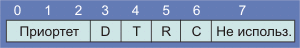 Тип сервисаToSТип сервисаToSТип сервисаToSТип сервисаToSТип сервисаToSТип сервисаToSТип сервисаToSДлина IP-пакета (дейтаграммы), включая заголовки IP и UDPДлина IP-пакета (дейтаграммы), включая заголовки IP и UDPДлина IP-пакета (дейтаграммы), включая заголовки IP и UDPДлина IP-пакета (дейтаграммы), включая заголовки IP и UDPДлина IP-пакета (дейтаграммы), включая заголовки IP и UDPДлина IP-пакета (дейтаграммы), включая заголовки IP и UDPДлина IP-пакета (дейтаграммы), включая заголовки IP и UDPДлина IP-пакета (дейтаграммы), включая заголовки IP и UDPДлина IP-пакета (дейтаграммы), включая заголовки IP и UDPДлина IP-пакета (дейтаграммы), включая заголовки IP и UDPДлина IP-пакета (дейтаграммы), включая заголовки IP и UDPДлина IP-пакета (дейтаграммы), включая заголовки IP и UDPДлина IP-пакета (дейтаграммы), включая заголовки IP и UDPДлина IP-пакета (дейтаграммы), включая заголовки IP и UDPДлина IP-пакета (дейтаграммы), включая заголовки IP и UDPДлина IP-пакета (дейтаграммы), включая заголовки IP и UDPДлина IP-пакета (дейтаграммы), включая заголовки IP и UDP44445555000000000000000001 1а‘hex=282’Dec (байт)01 1а‘hex=282’Dec (байт)01 1а‘hex=282’Dec (байт)01 1а‘hex=282’Dec (байт)01 1а‘hex=282’Dec (байт)01 1а‘hex=282’Dec (байт)01 1а‘hex=282’Dec (байт)01 1а‘hex=282’Dec (байт)01 1а‘hex=282’Dec (байт)01 1а‘hex=282’Dec (байт)01 1а‘hex=282’Dec (байт)01 1а‘hex=282’Dec (байт)01 1а‘hex=282’Dec (байт)01 1а‘hex=282’Dec (байт)01 1а‘hex=282’Dec (байт)01 1а‘hex=282’Dec (байт)01 1а‘hex=282’Dec (байт)PrioPrioPrioDTRCx00000000Идентификатор фрагментаИдентификатор фрагментаИдентификатор фрагментаИдентификатор фрагментаИдентификатор фрагментаИдентификатор фрагментаИдентификатор фрагментаИдентификатор фрагментаИдентификатор фрагментаИдентификатор фрагментаИдентификатор фрагментаИдентификатор фрагментаИдентификатор фрагментаИдентификатор фрагментаИдентификатор фрагментаИдентификатор фрагментаФлагиФлагиФлагиУказатель фрагментаУказатель фрагментаУказатель фрагментаУказатель фрагментаУказатель фрагментаУказатель фрагментаУказатель фрагментаУказатель фрагментаУказатель фрагментаУказатель фрагментаУказатель фрагментаУказатель фрагментаУказатель фрагментаУказатель фрагмента0b 250b 250b 250b 250b 250b 250b 250b 250b 250b 250b 250b 250b 250b 250b 250b 2500 0000 0000 0000 0000 0000 0000 0000 0000 0000 0000 0000 0000 0000 00000Время жизни(TTL)Время жизни(TTL)Время жизни(TTL)Время жизни(TTL)Время жизни(TTL)Время жизни(TTL)Время жизни(TTL)Время жизни(TTL)Протокол, которому предоставлена услугаПротокол, которому предоставлена услугаПротокол, которому предоставлена услугаПротокол, которому предоставлена услугаПротокол, которому предоставлена услугаПротокол, которому предоставлена услугаПротокол, которому предоставлена услугаПротокол, которому предоставлена услугаКонтрольная сумма заголовкаКонтрольная сумма заголовкаКонтрольная сумма заголовкаКонтрольная сумма заголовкаКонтрольная сумма заголовкаКонтрольная сумма заголовкаКонтрольная сумма заголовкаКонтрольная сумма заголовкаКонтрольная сумма заголовкаКонтрольная сумма заголовкаКонтрольная сумма заголовкаКонтрольная сумма заголовкаКонтрольная сумма заголовкаКонтрольная сумма заголовкаКонтрольная сумма заголовкаКонтрольная сумма заголовкаКонтрольная сумма заголовка70’hex (112’Dec)70’hex (112’Dec)70’hex (112’Dec)70’hex (112’Dec)70’hex (112’Dec)70’hex (112’Dec)70’hex (112’Dec)70’hex (112’Dec)11’hex(17’Dec - UDP)11’hex(17’Dec - UDP)11’hex(17’Dec - UDP)11’hex(17’Dec - UDP)11’hex(17’Dec - UDP)11’hex(17’Dec - UDP)11’hex(17’Dec - UDP)11’hex(17’Dec - UDP)00 0900 0900 0900 0900 0900 0900 0900 0900 0900 0900 0900 0900 0900 0900 0900 0900 09IP-адрес отправителя – Source (откуда)IP-адрес отправителя – Source (откуда)IP-адрес отправителя – Source (откуда)IP-адрес отправителя – Source (откуда)IP-адрес отправителя – Source (откуда)IP-адрес отправителя – Source (откуда)IP-адрес отправителя – Source (откуда)IP-адрес отправителя – Source (откуда)IP-адрес отправителя – Source (откуда)IP-адрес отправителя – Source (откуда)IP-адрес отправителя – Source (откуда)IP-адрес отправителя – Source (откуда)IP-адрес отправителя – Source (откуда)IP-адрес отправителя – Source (откуда)IP-адрес отправителя – Source (откуда)IP-адрес отправителя – Source (откуда)IP-адрес отправителя – Source (откуда)IP-адрес отправителя – Source (откуда)IP-адрес отправителя – Source (откуда)IP-адрес отправителя – Source (откуда)IP-адрес отправителя – Source (откуда)IP-адрес отправителя – Source (откуда)IP-адрес отправителя – Source (откуда)IP-адрес отправителя – Source (откуда)IP-адрес отправителя – Source (откуда)IP-адрес отправителя – Source (откуда)IP-адрес отправителя – Source (откуда)IP-адрес отправителя – Source (откуда)IP-адрес отправителя – Source (откуда)IP-адрес отправителя – Source (откуда)IP-адрес отправителя – Source (откуда)IP-адрес отправителя – Source (откуда)IP-адрес отправителя – Source (откуда)c0’hex192’Decc0’hex192’Decc0’hex192’Decc0’hex192’Decc0’hex192’Decc0’hex192’Decc0’hex192’Decc0’hex192’Decb5’hex181’Decb5’hex181’Decb5’hex181’Decb5’hex181’Decb5’hex181’Decb5’hex181’Decb5’hex181’Decb5’hex181’Dec95’hex149’Dec95’hex149’Dec95’hex149’Dec95’hex149’Dec95’hex149’Dec95’hex149’Dec95’hex149’Dec95’hex149’Dec95’hex149’Decd0’hex208’Decd0’hex208’Decd0’hex208’Decd0’hex208’Decd0’hex208’Decd0’hex208’Decd0’hex208’Decd0’hex208’DecIP-адрес получателя – Destination (куда)IP-адрес получателя – Destination (куда)IP-адрес получателя – Destination (куда)IP-адрес получателя – Destination (куда)IP-адрес получателя – Destination (куда)IP-адрес получателя – Destination (куда)IP-адрес получателя – Destination (куда)IP-адрес получателя – Destination (куда)IP-адрес получателя – Destination (куда)IP-адрес получателя – Destination (куда)IP-адрес получателя – Destination (куда)IP-адрес получателя – Destination (куда)IP-адрес получателя – Destination (куда)IP-адрес получателя – Destination (куда)IP-адрес получателя – Destination (куда)IP-адрес получателя – Destination (куда)IP-адрес получателя – Destination (куда)IP-адрес получателя – Destination (куда)IP-адрес получателя – Destination (куда)IP-адрес получателя – Destination (куда)IP-адрес получателя – Destination (куда)IP-адрес получателя – Destination (куда)IP-адрес получателя – Destination (куда)IP-адрес получателя – Destination (куда)IP-адрес получателя – Destination (куда)IP-адрес получателя – Destination (куда)IP-адрес получателя – Destination (куда)IP-адрес получателя – Destination (куда)IP-адрес получателя – Destination (куда)IP-адрес получателя – Destination (куда)IP-адрес получателя – Destination (куда)IP-адрес получателя – Destination (куда)IP-адрес получателя – Destination (куда)c2’hex194’Decc2’hex194’Decc2’hex194’Decc2’hex194’Decc2’hex194’Decc2’hex194’Decc2’hex194’Decc2’hex194’Dec15’hex21’Dec15’hex21’Dec15’hex21’Dec15’hex21’Dec15’hex21’Dec15’hex21’Dec15’hex21’Dec15’hex21’Decc3’hex195’Decc3’hex195’Decc3’hex195’Decc3’hex195’Decc3’hex195’Decc3’hex195’Decc3’hex195’Decc3’hex195’Decc3’hex195’Dec6c’hex108’Dec6c’hex108’Dec6c’hex108’Dec6c’hex108’Dec6c’hex108’Dec6c’hex108’Dec6c’hex108’Dec6c’hex108’Dec0123456789101112131415161718192021222324252627282930311-ое 32-х разрядное слово UDP-заголовка1-ое 32-х разрядное слово UDP-заголовка1-ое 32-х разрядное слово UDP-заголовка1-ое 32-х разрядное слово UDP-заголовка1-ое 32-х разрядное слово UDP-заголовка1-ое 32-х разрядное слово UDP-заголовка1-ое 32-х разрядное слово UDP-заголовка1-ое 32-х разрядное слово UDP-заголовка1-ое 32-х разрядное слово UDP-заголовка1-ое 32-х разрядное слово UDP-заголовка1-ое 32-х разрядное слово UDP-заголовка1-ое 32-х разрядное слово UDP-заголовка1-ое 32-х разрядное слово UDP-заголовка1-ое 32-х разрядное слово UDP-заголовка1-ое 32-х разрядное слово UDP-заголовка1-ое 32-х разрядное слово UDP-заголовка1-ое 32-х разрядное слово UDP-заголовка1-ое 32-х разрядное слово UDP-заголовка1-ое 32-х разрядное слово UDP-заголовка1-ое 32-х разрядное слово UDP-заголовка1-ое 32-х разрядное слово UDP-заголовка1-ое 32-х разрядное слово UDP-заголовка1-ое 32-х разрядное слово UDP-заголовка1-ое 32-х разрядное слово UDP-заголовка1-ое 32-х разрядное слово UDP-заголовка1-ое 32-х разрядное слово UDP-заголовка1-ое 32-х разрядное слово UDP-заголовка1-ое 32-х разрядное слово UDP-заголовка1-ое 32-х разрядное слово UDP-заголовка1-ое 32-х разрядное слово UDP-заголовка1-ое 32-х разрядное слово UDP-заголовка1-ое 32-х разрядное слово UDP-заголовкаПорт отправителя (от кого)Порт отправителя (от кого)Порт отправителя (от кого)Порт отправителя (от кого)Порт отправителя (от кого)Порт отправителя (от кого)Порт отправителя (от кого)Порт отправителя (от кого)Порт отправителя (от кого)Порт отправителя (от кого)Порт отправителя (от кого)Порт отправителя (от кого)Порт отправителя (от кого)Порт отправителя (от кого)Порт отправителя (от кого)Порт отправителя (от кого)Порт назначения (кому)Порт назначения (кому)Порт назначения (кому)Порт назначения (кому)Порт назначения (кому)Порт назначения (кому)Порт назначения (кому)Порт назначения (кому)Порт назначения (кому)Порт назначения (кому)Порт назначения (кому)Порт назначения (кому)Порт назначения (кому)Порт назначения (кому)Порт назначения (кому)Порт назначения (кому)c0 7c (49351’Dec)c0 7c (49351’Dec)c0 7c (49351’Dec)c0 7c (49351’Dec)c0 7c (49351’Dec)c0 7c (49351’Dec)c0 7c (49351’Dec)c0 7c (49351’Dec)c0 7c (49351’Dec)c0 7c (49351’Dec)c0 7c (49351’Dec)c0 7c (49351’Dec)c0 7c (49351’Dec)c0 7c (49351’Dec)c0 7c (49351’Dec)c0 7c (49351’Dec)00 a1 (161’Dec - SNMP)00 a1 (161’Dec - SNMP)00 a1 (161’Dec - SNMP)00 a1 (161’Dec - SNMP)00 a1 (161’Dec - SNMP)00 a1 (161’Dec - SNMP)00 a1 (161’Dec - SNMP)00 a1 (161’Dec - SNMP)00 a1 (161’Dec - SNMP)00 a1 (161’Dec - SNMP)00 a1 (161’Dec - SNMP)00 a1 (161’Dec - SNMP)00 a1 (161’Dec - SNMP)00 a1 (161’Dec - SNMP)00 a1 (161’Dec - SNMP)00 a1 (161’Dec - SNMP)2-ое 32-х разрядное слово UDP-заголовка2-ое 32-х разрядное слово UDP-заголовка2-ое 32-х разрядное слово UDP-заголовка2-ое 32-х разрядное слово UDP-заголовка2-ое 32-х разрядное слово UDP-заголовка2-ое 32-х разрядное слово UDP-заголовка2-ое 32-х разрядное слово UDP-заголовка2-ое 32-х разрядное слово UDP-заголовка2-ое 32-х разрядное слово UDP-заголовка2-ое 32-х разрядное слово UDP-заголовка2-ое 32-х разрядное слово UDP-заголовка2-ое 32-х разрядное слово UDP-заголовка2-ое 32-х разрядное слово UDP-заголовка2-ое 32-х разрядное слово UDP-заголовка2-ое 32-х разрядное слово UDP-заголовка2-ое 32-х разрядное слово UDP-заголовка2-ое 32-х разрядное слово UDP-заголовка2-ое 32-х разрядное слово UDP-заголовка2-ое 32-х разрядное слово UDP-заголовка2-ое 32-х разрядное слово UDP-заголовка2-ое 32-х разрядное слово UDP-заголовка2-ое 32-х разрядное слово UDP-заголовка2-ое 32-х разрядное слово UDP-заголовка2-ое 32-х разрядное слово UDP-заголовка2-ое 32-х разрядное слово UDP-заголовка2-ое 32-х разрядное слово UDP-заголовка2-ое 32-х разрядное слово UDP-заголовка2-ое 32-х разрядное слово UDP-заголовка2-ое 32-х разрядное слово UDP-заголовка2-ое 32-х разрядное слово UDP-заголовка2-ое 32-х разрядное слово UDP-заголовка2-ое 32-х разрядное слово UDP-заголовкаДлина UDP-пакетаДлина UDP-пакетаДлина UDP-пакетаДлина UDP-пакетаДлина UDP-пакетаДлина UDP-пакетаДлина UDP-пакетаДлина UDP-пакетаДлина UDP-пакетаДлина UDP-пакетаДлина UDP-пакетаДлина UDP-пакетаДлина UDP-пакетаДлина UDP-пакетаДлина UDP-пакетаДлина UDP-пакетаКонтрольная сумма заголовкаКонтрольная сумма заголовкаКонтрольная сумма заголовкаКонтрольная сумма заголовкаКонтрольная сумма заголовкаКонтрольная сумма заголовкаКонтрольная сумма заголовкаКонтрольная сумма заголовкаКонтрольная сумма заголовкаКонтрольная сумма заголовкаКонтрольная сумма заголовкаКонтрольная сумма заголовкаКонтрольная сумма заголовкаКонтрольная сумма заголовкаКонтрольная сумма заголовкаКонтрольная сумма заголовка01 06 (262’Dec байт)01 06 (262’Dec байт)01 06 (262’Dec байт)01 06 (262’Dec байт)01 06 (262’Dec байт)01 06 (262’Dec байт)01 06 (262’Dec байт)01 06 (262’Dec байт)01 06 (262’Dec байт)01 06 (262’Dec байт)01 06 (262’Dec байт)01 06 (262’Dec байт)01 06 (262’Dec байт)01 06 (262’Dec байт)01 06 (262’Dec байт)01 06 (262’Dec байт)4a 514a 514a 514a 514a 514a 514a 514a 514a 514a 514a 514a 514a 514a 514a 514a 510Для PDU типа Get-RequestДля PDU типа Get-RequestHex’ значениеDec’ или текстовое значение100 aa 00 08 00 11– Сетевой интерфейс фирмы Intel– Сетевой интерфейс фирмы TEKTRONIX200:aa:00:90:08:20 08:00:11:e8:08:00MAC-адрес назначенияMAC-адрес источника308 00протокол IPv4444-я версия500000 – низкий приоритет601 1a282 байта770TTL=112 транзита81117 – UDP протокол9c0 b5 95 d0192.181.149.20810C2 15 c3 6c194.21.195.10811c0 7c 49351 - DP1200 a1161 - SNMP1300 a1161 - SNMP1401 06262 байта1530 Класс UNI, тип составной, последовательность (Sequence)1681 fbfb’hex или 251 байт1706 61 65 73 2d 30 38  Поле “Community” длиной 6 байт, содержимое: aes-0818a0 81 ed– имя PDU-SNMP. В данном случае – это Get-request (тэг=a0).  Длина содержимого в этом PDU составляет ed’hex или 237’dec байт18.1.135 97 ac 55899132501’dec18.1.200Оба поля имеют значение 0018.1.381 de222’dec байт – длина поля переменных№Наименование атрибута (OID)Значение атрибута (характеристики)1Hex’2b 06 01 02 01 01 03 00sysUpTime Время (в сотых долях секунды) с момента последней загрузки системы.1Dec’1.3.6.1.2.1.1.3.0sysUpTime Время (в сотых долях секунды) с момента последней загрузки системы.1Текстiso.org.dod.internet.mgmt.mib.sys.sysUpTime.0sysUpTime Время (в сотых долях секунды) с момента последней загрузки системы.2Hex’2b 06 01 02 01 02 02 01 05 01ifSpeed – Текущая пропускная способность интерфейса в битах на секунду. 2Dec’1.3.6.1.2.1.2.2.1.5.1ifSpeed – Текущая пропускная способность интерфейса в битах на секунду. 2Текстiso. org. dod. internet. mgmt. mib-2.interfaces. ifTable. ifEntry.ifSpeed.1ifSpeed – Текущая пропускная способность интерфейса в битах на секунду. 3Hex’2b 06 01 02 01 02 02 01 08 01ifOperStatus - Текущее рабочее состояние интерфейса. Состояние (3) указывает на то, что никакие операционные пакеты не могут быть переданы3Dec’1.3.6.1.2.1.2.2.1.8.1ifOperStatus - Текущее рабочее состояние интерфейса. Состояние (3) указывает на то, что никакие операционные пакеты не могут быть переданы3Текстiso. org. dod. internet. mgmt. mib-2. interfaces.  ifTable. ifEntry. ifOperStatus.1ifOperStatus - Текущее рабочее состояние интерфейса. Состояние (3) указывает на то, что никакие операционные пакеты не могут быть переданы4Hex’2b 06 01 02 01 02 02 01 09 01ifLastChange - Значение sysUpTime в момент ввода интерфейса в текущее рабочее состояние. Если текущее состояние было введено до последней перезагрузки подсистемы управления локальной сетью, то этот параметр содержит нулевое значение4Dec’1.3.6.1.2.1.2.2.1.9.1ifLastChange - Значение sysUpTime в момент ввода интерфейса в текущее рабочее состояние. Если текущее состояние было введено до последней перезагрузки подсистемы управления локальной сетью, то этот параметр содержит нулевое значение4Текстiso. org. dod. internet. mgmt. mib-2. interfaces. ifTable. ifEntry. ifLastChange.1ifLastChange - Значение sysUpTime в момент ввода интерфейса в текущее рабочее состояние. Если текущее состояние было введено до последней перезагрузки подсистемы управления локальной сетью, то этот параметр содержит нулевое значение5Hex’2b 06 01 02 01 02 02 01 0a 01ifInOctets - Общее количество октетов, полученных на интерфейсе, включая символы заголовков5Dec’1.3.6.1.2.1.2.2.1.10.1ifInOctets - Общее количество октетов, полученных на интерфейсе, включая символы заголовков5Текстiso. org. dod. internet. mgmt. mib-2. interfaces. ifTable. ifEntry. ifInOctets. 1ifInOctets - Общее количество октетов, полученных на интерфейсе, включая символы заголовков6Hex’2b 06 01 02 01 02 02 01 0b 01ifInUcastPkts - Количество пакетов подсети unicast, доставленных к протоколу более высокого уровня6Dec’1.3.6.1.2.1.2.2.1.11.1ifInUcastPkts - Количество пакетов подсети unicast, доставленных к протоколу более высокого уровня6Текстiso. org. dod. internet. mgmt. mib-2. interfaces. ifTable. ifEntry. ifInUcastPkts.1ifInUcastPkts - Количество пакетов подсети unicast, доставленных к протоколу более высокого уровня7Hex’2b 06 01 02 01 02 02 01 0c 01ifInNUcastPkts - Количество пакетов с широковещательным или мультивещательным адресом интерфейса, доставленных протоколу верхнего уровня7Dec’1.3.6.1.2.1.2.2.1.12.1ifInNUcastPkts - Количество пакетов с широковещательным или мультивещательным адресом интерфейса, доставленных протоколу верхнего уровня7Текстiso. org. dod. internet. mgmt. mib-2. interfaces. ifTable. ifEntry. ifInNUcastPkts.1ifInNUcastPkts - Количество пакетов с широковещательным или мультивещательным адресом интерфейса, доставленных протоколу верхнего уровня8Hex’2b 06 01 02 01 02 02 01 0d 01ifInDiscards - количество пакетов, которые были приняты интерфейсом, оказались корректными, но не были доставлены протоколу верхнего уровня, скорее всего из-за переполнения буфера пакетов или же по иной причине8Dec’1.3.6.1.2.1.2.2.1.13.1ifInDiscards - количество пакетов, которые были приняты интерфейсом, оказались корректными, но не были доставлены протоколу верхнего уровня, скорее всего из-за переполнения буфера пакетов или же по иной причине8Текстiso. org. dod. internet. mgmt. mib-2. interfaces. ifTable. ifEntry. ifInDiscards.1ifInDiscards - количество пакетов, которые были приняты интерфейсом, оказались корректными, но не были доставлены протоколу верхнего уровня, скорее всего из-за переполнения буфера пакетов или же по иной причине9Hex’2b 06 01 02 01 02 02 01 0e 01ifInErrors - количество пришедших пакетов, которые не были переданы протоколу верхнего уровня из-за обнаружения в них ошибок9Dec’1.3.6.1.2.1.2.2.1.14.1ifInErrors - количество пришедших пакетов, которые не были переданы протоколу верхнего уровня из-за обнаружения в них ошибок9Текстiso. org. dod. internet. mgmt. mib-2. interfaces. ifTable. ifEntry. ifInErrors.1ifInErrors - количество пришедших пакетов, которые не были переданы протоколу верхнего уровня из-за обнаружения в них ошибок10Hex’2b 06 01 02 01 02 02 01 10 01ifOutOctets - Полное количество отправленных октетов с интерфейса, включая символы заголовков10Dec’1.3.6.1.2.1.2.2.1.16.1ifOutOctets - Полное количество отправленных октетов с интерфейса, включая символы заголовков10Текстiso. org. dod. internet. mgmt. mib-2. interfaces. ifTable. ifEntry. ifOutOctets.1ifOutOctets - Полное количество отправленных октетов с интерфейса, включая символы заголовков11Hex’2b 06 01 02 01 02 02 01 11 01ifOutUcastPkts – Количество  пакетов, требуемых высокоуровневыми протоколами для передачи по адресу подсети-unicast, включая отвергнутые или неотправленные 11Dec’1.3.6.1.2.1.2.2.1.17.1ifOutUcastPkts – Количество  пакетов, требуемых высокоуровневыми протоколами для передачи по адресу подсети-unicast, включая отвергнутые или неотправленные 11Текстiso. org. dod. internet. mgmt. mib-2. interfaces. ifTable. ifEntry. ifOutUcastPkts.1ifOutUcastPkts – Количество  пакетов, требуемых высокоуровневыми протоколами для передачи по адресу подсети-unicast, включая отвергнутые или неотправленные 12Hex’2b 06 01 02 01 02 02 01 12 01ifOutNUcastPkts - Количество (широковещательных или групповых) пакетов, принятых от верхних уровней, включая отвергнутые или неотправленные12Dec’1.3.6.1.2.1.2.2.1.18.1ifOutNUcastPkts - Количество (широковещательных или групповых) пакетов, принятых от верхних уровней, включая отвергнутые или неотправленные12Текстiso. org. dod. internet. mgmt. mib-2. interfaces. ifTable. ifEntry. ifOutNUcastPkts.1ifOutNUcastPkts - Количество (широковещательных или групповых) пакетов, принятых от верхних уровней, включая отвергнутые или неотправленные13Hex’2b 06 01 02 01 02 02 01 13 01ifOutDiscards - Количество исходящих пакетов, которые были отброшены, даже если в пакетах не была обнаружена ошибка (переполнение буферов)13Dec’1.3.6.1.2.1.2.2.1.19.1ifOutDiscards - Количество исходящих пакетов, которые были отброшены, даже если в пакетах не была обнаружена ошибка (переполнение буферов)13Текстiso. org. dod. internet. mgmt. mib-2. interfaces. ifTable. ifEntry. ifOutDiscards.1ifOutDiscards - Количество исходящих пакетов, которые были отброшены, даже если в пакетах не была обнаружена ошибка (переполнение буферов)14Hex’2b 06 01 02 01 02 02 01 14 01ifOutErrors - Количество исходящих пакетов, отброшенных по причине ошибок14Dec’1.3.6.1.2.1.2.2.1.20.1ifOutErrors - Количество исходящих пакетов, отброшенных по причине ошибок14Текстiso. org. dod. internet. mgmt. mib-2. interfaces. ifTable. ifEntry. ifOutErrors.1ifOutErrors - Количество исходящих пакетов, отброшенных по причине ошибок0Для PDU типа Get-RequestДля PDU типа Get-RequestHex’ значениеDec’ или текстовое значение108 00 1e 00 80  c2  – Сетевой интерфейс фирмы Apollo– Сетевой интерфейс фирмы IEEE 802.1 Committee208:00:1e:e8:08:8e00:80:c2:7c:08:f1MAC-адрес назначенияMAC-адрес источника308 00протокол IPv4444-я версия5с0110 –приоритет 6601 37311 байт732TTL=32 транзита81117 – UDP протокол9c0 a5 95 6c192.165.149.10810c2 b5 95 d0194.181.149.2081100 a1 161 - SNMP12c0 7a49274-DP1300 a1161 - SNMP1401 23291 байт1530 Класс UNI, тип составной, последовательность (Sequence)1682 01 17117’hex или 279 байт1761 63 2d 30 38Поле “Community” длиной 5 байт, содержимое: ac-0818a2 82 01 09– имя PDU-SNMP. В данном случае – это Get-request (тэг=a2).  Длина содержимого в этом PDU составляет 01 09’hex или 265’dec байт18.1.135 97 ac 59899132505’dec18.1.200Оба поля имеют значение 0018.1.381 fa250’dec байт – длина поля переменных№Наименование атрибута (OID)Значение атрибута (характеристики)1Hex’2b 06 01 02 01 01 03 0073 d4 601Dec’1.3.6.1.2.1.1.3.07591008*100с1Текстiso.org.dod.internet.mgmt.mib.sys.sysUpTime.02Hex’2b 06 01 02 01 02 02 01 05 03fa 002Dec’1.3.6.1.2.1.2.2.1.5.364 000 бит/с2ТекстifSpeed3Hex’2b 06 01 02 01 02 02 01 08 03013Dec’1.3.6.1.2.1.2.2.1.8.313ТекстifOperStatusОперативное состояние объекта - up4Hex’2b 06 01 02 01 02 02 01 09 03004Dec’1.3.6.1.2.1.2.2.1.9.304ТекстifLastChange5Hex’2b 06 01 02 01 02 02 01 0a 0304 12 5a 5d68311645 байт5Dec’1.3.6.1.2.1.2.2.1.10.304 12 5a 5d68311645 байт5ТекстifInOctets04 12 5a 5d68311645 байт6Hex’2b 06 01 02 01 02 02 01 0b 0308 6f da552922 пакетов6Dec’1.3.6.1.2.1.2.2.1.10.308 6f da552922 пакетов6ТекстifInUcastPkts08 6f da552922 пакетов7Hex’2b 06 01 02 01 02 02 01 0с 03077 пакетов7Dec’1.3.6.1.2.1.2.2.1.10.3077 пакетов7ТекстifInNUcastPkts077 пакетов8Hex’2b 06 01 02 01 02 02 01 0d 03000 пакетов8Dec’1.3.6.1.2.1.2.2.1.10.3000 пакетов8ТекстifInDiscards000 пакетов9Hex’2b 06 01 02 01 02 02 01 0e 03000 пакетов9Dec’1.3.6.1.2.1.2.2.1.10.3000 пакетов9ТекстifInErrors000 пакетов10Hex’2b 06 01 02 01 02 02 01 10 0313 9d 81 5a 329089370 байт10Dec’1.3.6.1.2.1.2.2.1.10.313 9d 81 5a 329089370 байт10ТекстifOutOctets13 9d 81 5a 329089370 байт11Hex’2b 06 01 02 01 02 02 01 11 0308 0d 32 527666 пакетов11Dec’1.3.6.1.2.1.2.2.1.10.308 0d 32 527666 пакетов11ТекстifOutUcastPkts08 0d 32 527666 пакетов12Hex’2b 06 01 02 01 02 02 01 12 03000 пакетов12Dec’1.3.6.1.2.1.2.2.1.10.3000 пакетов12ТекстifOutNUcastPkts000 пакетов13Hex’2b 06 01 02 01 02 02 01 13 03000 пакетов13Dec’1.3.6.1.2.1.2.2.1.10.3000 пакетов13ТекстifOutDiscards000 пакетов14Hex’2b 06 01 02 01 02 02 01 14 03088 пакетов14Dec’1.3.6.1.2.1.2.2.1.10.3088 пакетов14ТекстifOutErrors088 пакетов